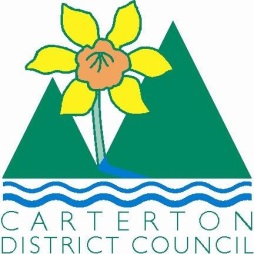 	IN THE MATTER	of the  and Supply of Alcohol Act 2012	AND	IN THE MATTER	of an application by Helen Joyce Davidson of Club Carterton Inc. for a Special Licence pursuant to s.22 of the Act in respect of premises situated at 35-77 Broadway, Carterton and known as Club Carterton. BEFORE THE CARTERTON DISTRICT LICENSING COMMITTEEChairperson: 		Elaine BrazendaleSecretary:			Jane DavisDECISION This is an application for a Special Licence under section 22 of the  and Supply of Alcohol Act 2012.  The application is for a Spring Dine and Dance fundraiser and a Kindergarten Quiz night fundraiser to be held at , Carterton and known as , where alcohol will be consumed on the premises.The application was sent to the Police, Inspector and Medical Officer of Health under s. 141 and no reports of opposition were received.  The application was not required to be publically notified.We are satisfied as to the matters to which we must have regard as set out in s.3, s.4 and s.142 of the Act.  We grant the applicant a special licence in terms of s.22 subject to the restrictions imposed by s.147.Accordingly, we set the following conditions under s147 on the licence:alcohol may be sold under the licence only on the following days and during the following hours: Saturday October 8th  4.00pm-12.00 Midnight andFriday 28th October 2016  7.00pm-11.00pm alcohol may be sold or supplied to the following types of people:  guests/ticket holders/door salesthe licensee must take the following steps to ensure that the provisions of this Act relating to the sale or supply of alcohol to prohibited persons are observed:  alcohol will not be served to all persons under 18 years of age or to those who are intoxicatedthe licensee must take the following steps to ensure that the provisions of this Act relating to the management of premises are observed: no designationdrinking water must be freely available at the following places while the premises are open for business:  freely at the bar as per applicationfood must be available for consumption on the premises as follows:  as per menu on applicationnon-alcohol and low alcohol beverages must be available for sale and supply on the premises as follows: as per applicationthe licensee must take the following steps to provide assistance with or information about alternative forms of transport from the premises: number for local shuttle service and taxi will be availablealcohol may be sold in the following types of container only: glass containersDated at Carterton this  14th 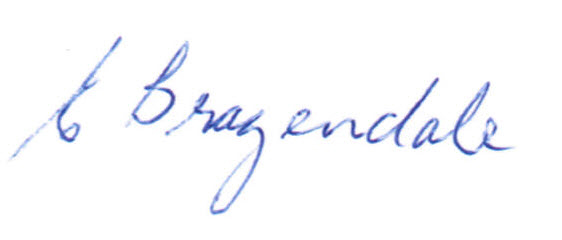 __________________Elaine BrazendaleChairpersonCarterton District Licensing Committee